The Mysterious Mayans Homework!Pick at least 3 of these projects, linked to our Geography Topic, to complete and earn a house point. Bring your projects in by Thursday 26th MayWrite a message using the Mayan Hieroglyphs.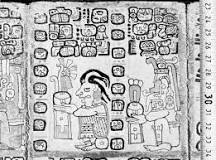 Can you design and create your own Mayan headdress? Write a paragraph about why they wore them.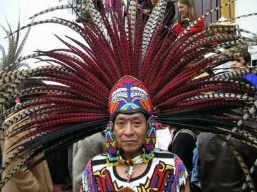 Can you research a Mayan city? What can you find out about it? What was it like? Write a fact file about it!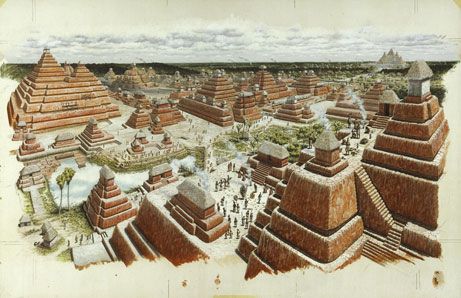 Can you draw or make a Mayan temple? Write about why the temples were so important to the Mayans.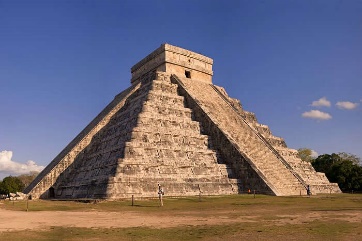 What Mayan myths can you find out about? Re tell the story in your own words!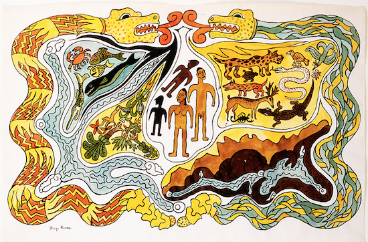 Can you write your own Mayan myth? What kind of characters will you include? Write or type your myth!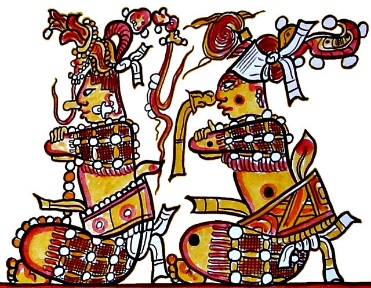 What were the Mayan warriors like? Can you draw a picture of one? Write about who they were and what weapons they had.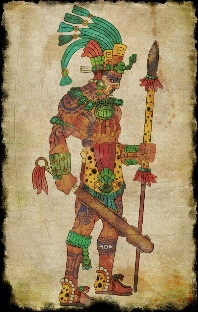 Where about in the world did the Mayan’s live? Use a map to find out! Can you plot the different Mayan cities on the map?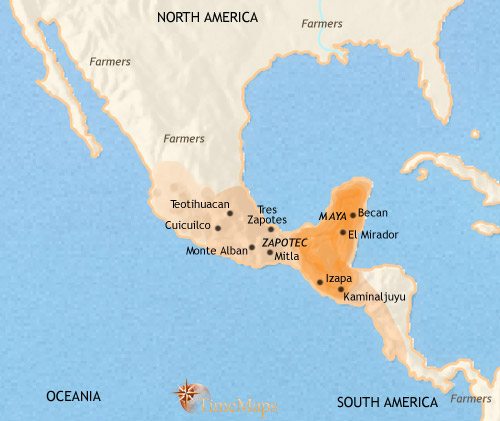 The Mayan’s loved chocolate. Can you find out about how chocolate is made? Draw a flow chart to show the process of making chocolate. You could use pictures and diagrams to help.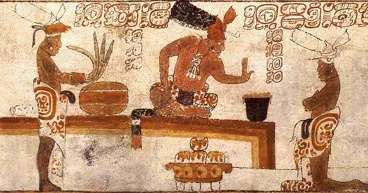 Think about your favourite chocolate treat? Design a wrapper for a new chocolate bar you have invented.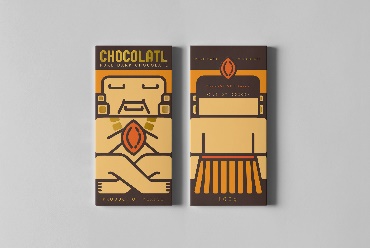 The Mayans were great farmers and enjoyed eating tortillas filled with cooked vegetables! Can you design your own Mayan tortilla recipe? Perhaps you could even make it!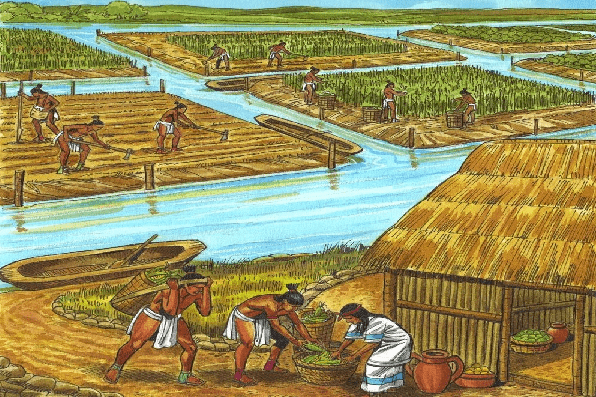 Can you find out about the different Mayan gods? Can you draw a picture of what you think they looked like? Write about what you have found out.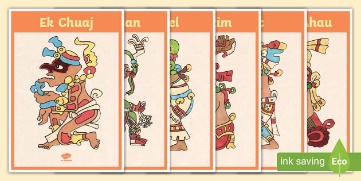 